Vereinbarung für eine XY-Arbeit an der Abteilung Systemanalyse und –optimierung, des Departments für Informatik Version vom [Datum]Bearbeiter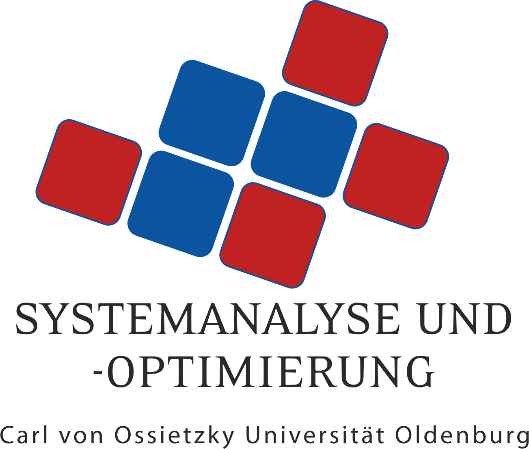 Vorname NachnameAdresse StraßeAdresse OrtTel: E-Mail: x.y@uni-oldenburg.dePrüfungsordnung: BPO vom [Datum]Wissenschaftliche BetreuungUniversität OldenburgFakultät II – Department für InformatikAbteilung Systemanalyse und -optimierungErstbetreuer Prof. Dr. Axel Hahn/ Apl. Prof. Dr. Jürgen SauerZweitbetreuer wiss. MitarbeiterPraxisbetreuung (bei externen Arbeiten, sonst streichen)Titel Vorname NachnameAbteilungFirmaFirmenkurzanschriftTitel /ArbeitstitelKonzeption und Implementierung eines Namens für eine Studienarbeit1. MotivationIn diesem Abschnitt soll das Thema entsprechend motiviert und eingeleitet werden. Beschreiben Sie den praktischen Bedarf und/oder potenziellen Nutzen der Arbeit. Es geht nicht um eine persönliche Motivation für das Thema. Aus der Motivation soll auch der Übergang zur Problemstellung geschaffen werden.2. ProblemstellungDie Problemstellung beschreibt zunächst das Umfeld der Arbeit (Projekt, etc.). Danach wird die wissenschaftliche Fragestellung herausgearbeitet. Es werden auch Bezüge zu relevanten Gebieten gegeben. Dieser Teil wird durch den Studierenden erstellt und geht bei bestimmten Prüfungsordnungen als Leistung in den Seminarteil ein. (Siehe Vertragspunkte). Der nachfolgende Text gibt Hinweise zur Gestaltung:Präzise Beschreibung des behandelten Problems und des Hauptziels der Arbeit, Einordnung des Themas und Hinweise auf relevante Literatur. Sie sollten sich dabei an den folgenden Fragen orientieren (die zugegebenermaßen nicht beiallen Arbeiten direkt passen).(Forschungs-)Problem: Beschreiben Sie ganz allgemein das Problem, das Sie in der Arbeit betrachten.Zieldefinition: Beschreiben Sie die/das Ziel(e), welches Sie im Rahmen Ihrer Abschlussarbeit erreichen wollen.3. Verwandte ArbeitenDiskutieren Sie knapp den aktuellen Stand der Arbeiten (3-4 Referenzarbeiten) in diesem Gebiet und stellen Sie insbesondere Probleme und offene Punkte dar.Stellen Sie die Einschränkungen oder Grenzen der verwandten Arbeiten zusammenfassend dar und betten Sie Ihre Arbeit entsprechend in diesen Kontext ein.4. Eigener AnsatzBeschreiben Sie Ihren Ansatz und wie dieser Ansatz die Forschung in dem Forschungsgebiet voran bringt bzw. wie Ihre Lösung das oben beschriebene Problem löst. Geben Sie eine Zusammenfassung der erwarteten Beiträge/ Ergebnisse/ Lösungsvorschläge an. Beschreiben Sie auch, wie Sie die Ergebnisse evaluieren wollen.5. Vereinbarte ErgebnisseDie hier genannten Ergebnisse sollen überprüfbar in der Arbeit erreicht werden. Eine Änderung dieser Vereinbarung kann nur mit Einverständnis aller Beteiligten durchgeführt werden.Eine Änderung der Verwertungsrechte (siehe Anhang) muss außerdem hier spezifiziert werden. Dies kann z.B. durch Angabe einer Softwarelizenz oder der Übertragung der Verwertungsrechte erfolgen. Außerdem kann die Form der Übergabe (CD, Repository) vereinbart werden.Die Vereinbarung kann außerdem Zwischenergebnisse (Meilensteine) für einen bestimmten Zeitpunkt enthalten.Einarbeitung und Verständnis der Technologien:Framework XYKonzept eines Systems Z zurNobelpreisgewinnungIn Sprache W in der Version LPrototypische Implementierung eines System ZKriterien für das …Meilenstein: Vorlegen eines Oberflächenkonzepts zum 28.4.6. Vorläufige Gliederung der ArbeitEine vorläufige Gliederung der Ausarbeitung. Diese kann vom endgültigen Ergebnis abweichen und dient als grobe Vereinbarung der Inhalte der Ausarbeitung. Anhänge und Tabellen brauchen nicht aufgeführt werdenEinleitung  Motivation1.2   Ziele der Arbeit1.3   Aufbau der ArbeitGrundlagenMethodik Z…Technologie U…Verwandte ArbeitenArbeiten im Bereich CArbeiten im Bereich DAnforderungenEntwurf ArchitekturFeinentwurf	…ImplementierungValidierung und TestTestszenario A…Zusammenfassung und Ausblick7. ZeitplanAuf Basis der geplanten Meilensteine bzw. der vorläufigen Gliederung sollte ein ungefährer Zeitplan für die Bearbeitung erstellt werden. Die Darstellung kann textuell oder nach Wunsch auch grafisch erfolgen.8. LiteraturverzeichnisDas Literaturverzeichnis umfasst alle im Vereinbarungstext genannten Referenzen. Webseiten von verwendeter Software braucht nicht eingefügt werden.9. Notwendige RessourcenDiese Ressourcen werden dem/der Studierende/n zur Ausarbeitung oder zum Test des Systems durch die Abteilung Business Engineering oder den Praxisbetreuer bereitgestellt. Allgemein verfügbare Ressourcen (z.B. frei verfügbare Software) wird hier nicht aufgeführt.Testdaten im Umfang xyz im Format (Firmenpartner)Arbeitsplatz im Labor mit Software PMit der Unterschrift erkennen alle Parteien die Vereinbarung als Grundlage für die Erarbeitung und Bewertung der Studienarbeit an. Dies beinhaltet die im Anhang genannten Pflichten und Rechte._________________________________________________Studierende/r_________________________________________________Erstprüfer (Berechtigung muss laut gültiger PO gegeben sein)_________________________________________________Zweitprüfer (Berechtigung muss laut gültiger PO gegeben sein)_________________________________________________Externer Betreuer